HOLY ROOD HOUSE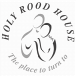                    SPIRITUAL DIRECTION/ACCOMPANIMENTName.............................................................................Title........................Address..........................................................................Post Code........................Email address.................................................................Tel: No: ................................................................Other...............................Date of application..........................................................I would like to make arrangements for spiritual direction/accompaniment.I have/have not had spiritual direction/accompaniment before.Do you have any preference for a male or female director/accompanier?....................Do you have any preference for an ordained minister?........................Please tell us something of your spiritual journey and what you feel may be helpful.........................................................................................................................................................................................................................................................................................................................................................................................................................................................................................................................................................................................................................................................................................................................................................................................................................I am free for an appointment during the day on:Mondays/Tuesdays/Wednesdays/Thursdays/Fridays/Saturdays (Please tick)I am only free in an evening from.................................. on..................................................................................I would like to have a residential/day visit (Please tick)How did you hear about Holy Rood House?..............................................................The Holy Rood House Chaplaincy is part of the Charity and is funded bykind donations. Those who come for Spiritual Direction may wish to Gift Aid their donation. We have a suggested scale per session from £30-£60 according to income We trust the integrity of Directees to pay what they feel is appropriate and to support the Chaplaincy work of Holy Rood House so it may continue for the spiritual well-being of others.  Signed:  ----------------------------------------------------------     Date:  -----------------------    